EdgeX Security WG Meeting3/31/2020Attendees: 
Standing Agenda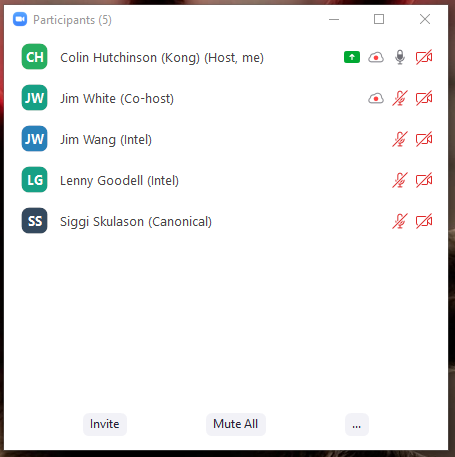 Backlog progress sheetReview Security Provider for All Project BoardReview Security BoardSecuring Consul BoardReview CIS docker scanReview SnycFilter With Issues & ActiveAgendaNotesAction Item: Colin get devops to automate the CIS docker scan to happen weekly and make sure it happens at least once before next security wg meetingAction Item: Jim Wang create an issue that TAF will need to fetch a consul token